              Công ty Cổ Phần SOP Phú Mỹ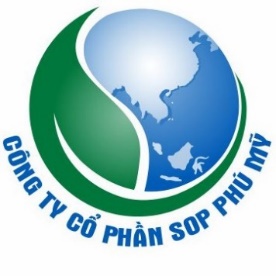 Địa chỉ 	: 12 Lê Ngô Cát, phường 7, quận 3, Tp.HCMĐiện thoại	: 0283.9302.609Email 	: info@sopphumy.com.vnWebsite	: www.sopphumy.com.vn
               Nhà máy sản xuất SOP Phú MỹĐịa chỉ: Đường số 5, KCN Mỹ Xuân A, ấp Phú Hà , Tân Thành, Bà Rịa - Vũng TàuTel: (0254) 3.89.83.89 - Fax: (0254) 3.89.18.88
 THÔNG BÁO                                                            TUYỂN DỤNG NHÂN VIÊN SALESCông ty Cổ Phần SOP Phú Mỹ cần tuyển dụng Nhân Viên Sales như sau: 1/ Công việc thực hiện:- Tìm kiếm khách hàng và thu thập thông tin cạnh tranh thị trường;- Lập kế hoạch và triển khai thực hiện các chiến dịch kinh doanh cho sản phẩm phân bón/hóa chất;- Giới thiệu và Tư vấn / phân phối sản phẩm của Công ty tới nhà bán lẻ và khách hàng;- Hoạt động thương mại hóa và quảng bá sản phẩm của Công ty;- Giám sát quá trình thực hiện chiến dịch, kịp thời đề xuất các phương án, giải pháp nhằm đảm bảo đạt được kết quả mục tiêu đề ra;- Duy trì, xây dựng với các mối quan hệ với khách hàng;2/ Địa đểm làm việc:- Khu vực TP.Hồ Chí Minh; Tỉnh Bà Rịa – Vũng Tàu (có xe đưa rước), và các tỉnh/thành phố khác khi có yêu cầu.3/ Yêu cầu công việc:- Giới tính: Nam, Nữ (từ 22- 37 tuổi);- Tốt nghiệp Cao Đẳng / Đại học; - Sử dụng thành thạo Microsoft Office, phần mềm hỗ trợ hoạt động Sales hoặc Marketing hoặc Kế toán hoặc các chuyên môn khác;- Giao tiếp tốt với khách hàng và có kĩ năng PR;- Trung thực, chịu khó, hoạt bát, có trách nhiệm với công việc được giao;- Sáng tạo, tư duy tổng hợp và phân tích tốt;- Kỹ năng quản lý, thuyết trình, làm việc nhóm, có khả năng chịu được áp lực công việc;  4/ Chế độ làm việc chung:- Được đào tạo bài bản và hỗ trợ trong thời gian thử việc và khi bắt đầu làm việc;- Cơ hội làm việc trong môi trường trẻ - năng động – thân thiện, chuyên nghiệp, hệ thống quy trình tác nghiệp rõ ràng, nhiều cơ hội thăng tiến theo năng lực;- Làm việc hoàn toàn dân chủ với những ý kiến đóng góp được trao đổi trực tiếp với ban lãnh đạo công ty;- Làm việc trong môi trường mở, tham gia các khóa đào tạo nâng cao năng lực kinh doanh;- Hưởng các chế độ: Lương thỏa thuận tùy theo năng lực ứng viên, theo năng lực làm việc, hiệu quả hàng năm; thưởng thành tích đặc biệt, thưởng theo xếp loại thi đua;Có chế độ công tác phí theo quy định của công ty;Hưởng đầy đủ các quyền lợi theo quy định theo Bộ luật lao động (BHXH, BHYT, BHTN).Tham gia team building, khám sức khỏe hằng năm.5/ Liên hệ nộp hồ sơ: Phòng Hành Chánh Nhân Sự – Nhà máy sản xuất SOP Phú Mỹ;Địa chỉ: Đường số 5, KCN Mỹ Xuân A, ấp Phú Hà , Tân Thành, Bà Rịa - Vũng Tàu.Điện thoại: Mrs. Phương (0254) 3.89.83.89 - Fax: (0254) 3.89.18.88 Email: recruitment@sopphumy.com.vn  Lưu ý:- Chỉ phỏng vấn hồ sơ đạt yêu cầu;- Các giấy tờ, văn bằng công chứng sẽ được yêu cầu bổ sung sau khi ứng viên trúng tuyển;- Hạn chót nhận hồ sơ: 31/07/2019.